ПРОФСОЮЗ РАБОТНИКОВ НАРОДНОГО ОБРАЗОВАНИЯ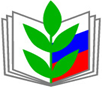 И НАУКИ РОССИЙСКОЙ ФЕДЕРАЦИИКУРГАНСКАЯ ОБЛАСТНАЯ ОРГАНИЗАЦИЯКОМИТЕТ ОБЛАСТНОЙ ОРГАНИЗАЦИИ ПРОФСОЮЗА640000, ул. Красина, 53/22, г. Курган           тел./факс (8-3522) 45-82-02Е-mail: kurgan@eseur.ru www.eseur.ruПоздравляем!Федерацией Профсоюзов Курганской области подведены итоги смотра-конкурса на звание «Лучший уполномоченный по охране труда».1 место во второй группе (непроизводственная сфера) присвоено Кукарских Татьяне Викторовне, уполномоченной по охране труда МКОУ «Утичёвская основная общеобразовательная школа», Мокроусовский район.Благодарим Мокроусовскую районную организацию профсоюза работников народного образования и науки РФ в лице её председателя Сединкиной Веры Васильевны за участие в областном смотре-конкурсе!Председатель                                                                           Е. Н. Охапкина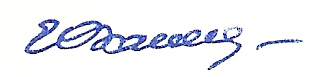 